The Confident New You – Free 5 DayOnline ChallengeOctober 12th – 19th 1:00 PM EST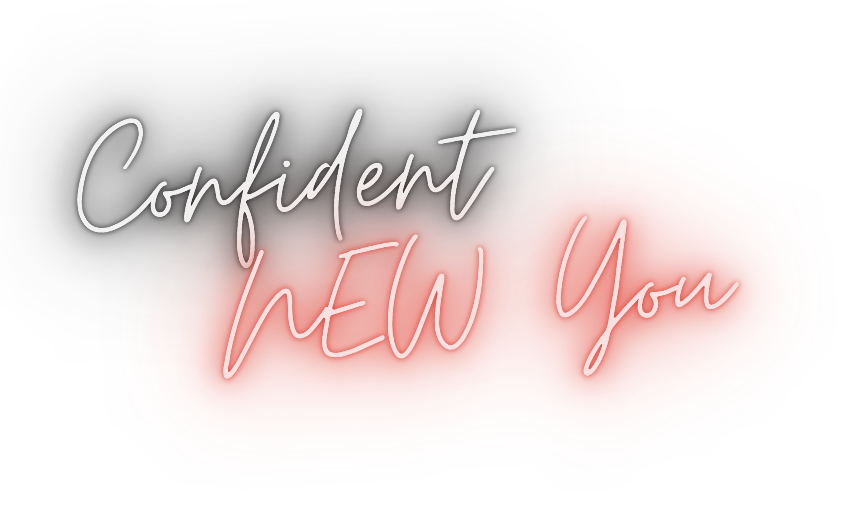 		Presented By:BY: JACQUELINE CAPATOLLA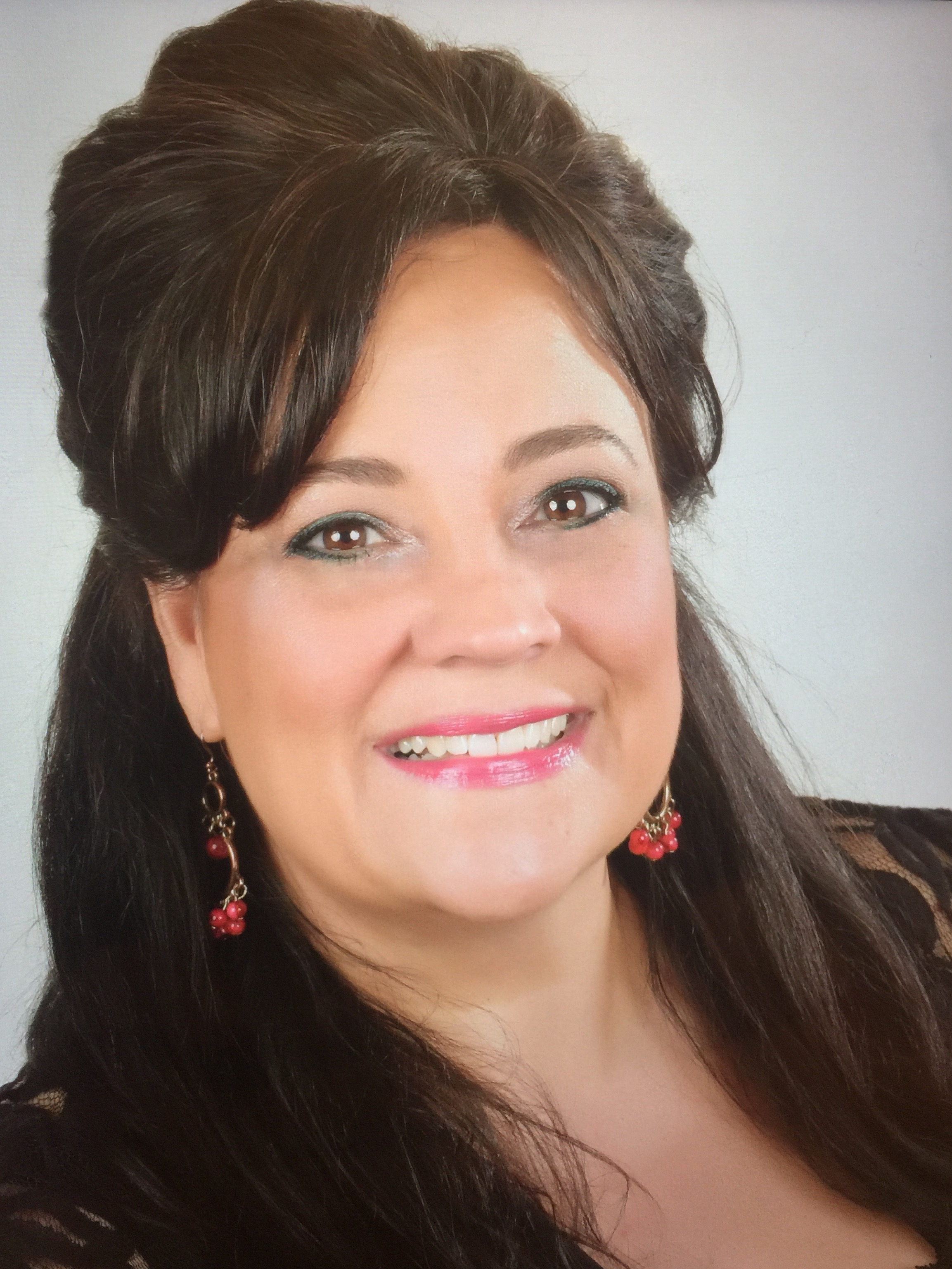 Jacqueline’s House of Beauty Salon & Spa310 / 330 Grant StLobby Suit 107Pittsburgh, PA., 15219(412)-281-2209www.jacqelinessalonandspa.comYou’ll experience an ultimate make over using my wheel of confidence, so you feel self-love, confidence, have an exciting NEW image and feel beautiful INSIDE AND OUT.INSIDE OUTJACQUELINE’S 360° Confident Ultimate Makeover LIVE LAUNCHOur Daily Focus…Session 1: Oct 12th - 1:00 pm, Inspiration: Learn the 5 areas to move from self-doubt to being fully confident.Session 2: Oct 13th - 1:00 pm, Identify: Embracing who you are is your essence.Session 3: Oct 14th – 1:00 pm, Mindset: Taking time to celebrate your wins. Gifts – Skills – AccomplishmentsSession 4: Oct 15th – 1:00 pm, Make Up Tutorial: The 5-minute make-over so you look and feel more attractive in just 5 minutes a day.Session 5: Oct 16th – 1:00pm, Wellness: “Tregar Therapy” learn a technique you can use to have instant stress relief when you need it, and use it over and over again.Worksheets:Use the worksheets to take notes – as your planner and your map to finding inner strength and beautyFollow along with us Live each day to complete the worksheets provided.Notes________________________________________________________________________________________________________________________________________________________________________________________________________________________________________________________________________________________________________________________________________________________________________________________________________________________________________________________________________________________________________________________________________________________________________________________________________________________________________________________________________________________________________________________________________________________________________________________________________________________________________________________________________________________________________________________________________________________________________________________________________________________________________________________________________________________________________________________________________________________________________________________________________________________________________________________________________________________________________________________________________________________________________________________________________________________________________________________________________________________________________________________________________________________________________________________________________________________________________________________________________________________________________________________________________________________________________________________________________________________________________________________________________________________________________________________________________________________________________________________________________________________________________________________________________________________________________________________________________________________________________________________________________________________________________________________________________The Wheel of Confidence 5 Areas You Need to TransformInspirationIdentityMindsetPhysicalWellness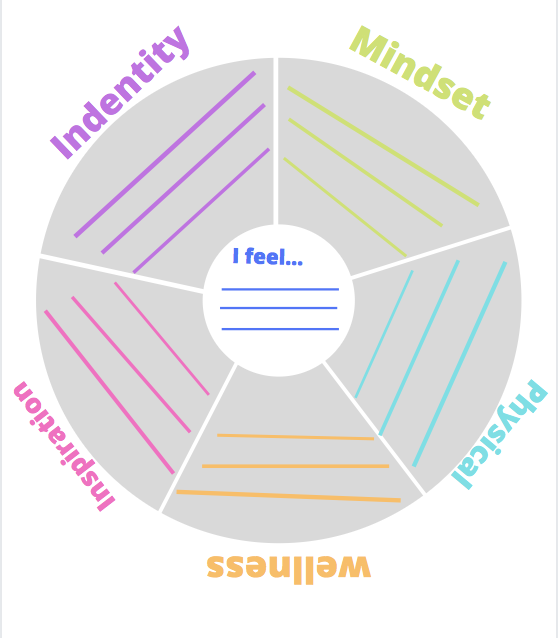 Areas of the Confidence Wheel Confident New You1.INSPIRATION: Learn the 5 areas to move from self-doubt o being fully confident	- Put a star next to each item you need to focus on________________________________________________________________________________________________________________________________________________________________________________________________________________________________________________________________________________________________________________________________________________________________________________________________________________________________________________________________________________________________________________________________________________________________________________________________________________________________________________________________________________________________________________________________________________________________________________________________________________________________________________________________________________________________________________________________________________________________________________________________________________________________________________________________________________________________________________________________________________________________________________________________________________________________________________________________________________________________________________________________________________________________________________________________________________________________________________________________________________________________________________________________________________________________________________________________________________________________________________________________________________________________________________________________________________________________________________________________________________________________________________________________________________________________________________________________________________ Identity: Embracing who you AREOne area of who you are is your essenceDefine what your essence is and is notExercise/action sheet________________________________________________________________________________________________________________________________________________________________________________________________________________________________________________________________________________________________________________________________________________________________________________________________________________________________________________________________________________________________________________________________________________________________________________________________________________________________________________________________________________________________________________________________________________________________________________________________________________________________________________________________________________________________________________________________________________________________________________________________________________________________________________________________________________________________________________________________________________________________________________________________________________________________________________________________________________________________________________________________________________________________________________________________________________________________________________________________________________________________________________________________________________________________________________________________________________________________________________________________________________________________________________________________________________________________________________________________________________________________________________________________________________________________________________________________________________Mindset: Taking time to celebrate your winsStart with a positive mindset____________________________________What are you good at…?Skills__________________________________________________Gifts__________________________________________________AccomplishmentsIdentify your genius zone to translate your skills and experience into confidence and self-love_________________________________________________________________________________________________________________________________________________________________________________________________________________________________________________________________________________________________________________________________________________________________________________________________________________________________________________________________________________________________________________________________________________________________________________________________________________________________________________________________________________________________________________________________________________________________________________________________________________________________________________________________________________________________________________________________________________________________________________________________________________________________________________________________________________________________________________________________________________________________________________________________________________________________________________________________________________________________________________________________________________________________________________________________________________________________________________________________________________________________________________________________________Make Up - Tutorial5 Minute make over, so you look and feel more attractive in just 5 minutes a day5 minutes make over for an instant confidence boostSkinEyesBrowsLipsCheeks_____________________________________________________________________________________________________________________________________________________________________________________________________________________________________________________________________________________________________________________________________________________________________________________________________________________________________________________________________________________________________________________________________________________________________________________________________________________________________________________________________________________________________________________________________________________________________________________________________________________________________________________________________________________________________________________________________________________________________________________________________________________________________________________________________________________________________________________________________________________________________________________________________________________________________________________________________________________________________________________________________________________________________________Wellness: Self Care Tips“Tregar Therapy” Learn a technique you can use to have instant stress relief when you need it, and use it over and over againAnd breathe – calm – balance –  joy_____________________________________________________________________________________________________________________________________________________________________________________________________________________________________________________________________________________________________________________________________________________________________________________________________________________________________________________________________________________________________________________________________________________________________________________________________________________________________________________________________________________________________________________________________________________________________________________________________________________________________________________________________________________________________________________________________________________________________________________________________________________________________________________________________________________________________________________________________________________________________________________________________________________________________________________________________________________________________________________________________________________________________________________________________________________________________________________________________________________________________________________________________________________________________________________________________________________________________________________________________________________________________NEXT STEPS:TestimonialsQuestions and AnswersTaking ActionGetting ResultsHow we can help youTransformationBuilding Relationships_____________________________________________________________________________________________________________________________________________________________________________________________________________________________________________________________________________________________________________________________________________________________________________________________________________________________________________________________________________________________________________________________________________________________________________________________________________________________________________________________________________________________________________________________________________________________________________________________________________________________________________________________________________________________________________________________________________________________________________________________________________________________________________________________________________________________________________________________________________________________________________________________________________________________________________________________________________________________________________________________________________________________________________Join Us Today…ADDITIONAL TOOLS AND MORE:Visit our website:www.Jacquelinessalonandspa.comfollow us on: Facebook: facebook.com/jacquelinessalonInstagram:jacquelines_salonPinterest:JacquelinterestTwitter: @jacqueline’ssalonLinkedIn: JacquelineCapatollaCHECK OUT OURMembership ProgramSignature Course Program & so much moreMEET OUR TEAM AT INSIDE OUT AND GET SET UP FOR SUCCESSNOTES/ KEY TAKEAWAY FROM THE LAUNCH__________________________________________________________________________________________________________________________________________________________________________________________________________________________________________________________________________________________________________________________________________________________________________________________________________________________________________________________________________________________________________________________________________________________________________________________________________________________________________________________________________________________________________________________________________________________________________________________________________________________________________________________________________________________________________________________________________________________________________________________________________________________________________________________________________________________________________________________________________________________________________________________________________________________________________________________________________________________________________________________________________________________________________________________________________________________________________________________________________________________________________________________________________________________________________________________________________________________________________________________________________________________________________________________________________________________________________________________________________________________________________________________________________________________________________________________________________________________________________________________________________________________________________________________________________________________________________________________________________________________________________________________